Semiologia da Face e do PescoçoExame físico da face- Paciente preferencialmente sentado, com a cabeça ereta; examinador posicionado frontalmente a ele.InspeçãoInspeção estática  pele e subcutâneo: manchas, lesões pré-neoplásicas ou neoplasias de pele, abaulamentos; glândulas salivares: inflamação, abaulamento; sobrancelha: alopecia ou madarose; olhos e anexos oculares: edema palpebral, xantelasmas, ptose, exoftalmia, enoftalmia; palidez ou icterícia conjuntival- Análise morfométrica da face: fotografias podem ajudar na análise e no planejamento de cirurgias.Análise horizontal (regra dos terços): dividir a face em três segmentos horizontais (uma linha no nível da implantação de cabelos, outra no nível das sobrancelhas, outra na base do nariz e outra na região do mento). Os seguimentos devem ser semelhantes em suas dimensões craniocaudais. Além disso, deve-se comparar os lados direito e esquerdo de cada seguimento, a fim de se identificar assimetrias e deformidades.Análise vertical (regra dos quintos): traçar linhas em cada canto dos olhos e onde acaba o crânio, lateralmente. Essas linhas devem ser eqüidistantes (pode haver, no máximo, 1 ou 2mm de diferença entre elas), ou seja, a distância entre os cantos internos dos olhos será a mesma do canto interno ao canto externo ocular e do canto externo do olho até a região mais lateral do crânio.Inspeção dinâmicaFunção dos pares cranianosNervo olfatório (I): sensibilidade especial somática – olfação- Reconhecer o odor de substâncias conhecidas (café, baunilha), com cada narina.Nervo óptico (II): sensibilidade especial somática – visão- Avaliação da acuidade visual, do campo visual e exame direto do nervo óptico, respostas pupilares à luz e à acomodação (nervos II e III).Nervo Oculomotor (III): motricidade somática - músculos da motricidade ocular (com exceção do oblíquo superior e do reto lateral) e abertura ocular; motricidade autônoma (parassimpático): constrição pupilar e tensão dos músculos ciliares- O exame do nervo oculomotor deve ser feito junto com o exame dos nervos troclear e abducente, uma vez que esses três nervos estão envolvidos na motricidade ocular;- Posição do globo ocular em situação estática; exame da motricidade ocular; elevação das pálpebras; convergência do olhar; respostas pupilares à luz e à acomodação (envolvem os nervos II e III).Nervo Troclear (IV): motricidade somática - músculo oblíquo superior (movimento ocular de olhar para baixo em direção ao nariz).Nervo trigêmeo (V): sensibilidade geral somática – sensibilidade geral da face, mucosa e dois terços anteriores da língua; motricidade branquial - músculos da mastigação e tensão do tímpano- Sensibilidade da face (examinar os territórios das 3 divisões do trigêmeo: oftálmica, maxilar e mandibular); motricidade da mandíbula; reflexos profundos axiais da face (glabelar, perioral, mandibular); reflexos superficiais da face (corneopalpebral e esternutatório).Nervo Abducente (VI): motricidade somática - músculo reto lateral (movimento ocular de abdução).Nervo Facial (VII): motricidade branquial - músculos da mímica da face e músculo estapédio; motricidade autônoma (parassimpático) - lacrimejamento e salivação (exceto a parótida); sensibilidade especial visceral - gustação nos dois terços anteriores da língua; sensibilidade geral somática -  sensibilidade geral em pequena região próxima ao meato acústico externo- Observação do trofismo muscular e assimetrias de sulcos e rugas que possam indicar ausência ou redução da movimentação de um dos lados da face; movimentos da mímica facial; avaliação da gustação nos dois terços anteriores da língua, de cada lado, e da produção de lágrimas; reflexos superficiais e profundos da face (porção motora do nervo facial).Nervo Vestibulococlear (VIII): sensibilidade especial somática – audição e sensação vestibular- Avaliação das funções auditiva e vestibular (Teste de Rinne, Teste de Weber, nistagmos - exame otorrinolaringológico).Nervo Glossofaríngeo (IX): motricidade branquial – movimentos da faringe; motricidade autônoma (parassimpático) – salivação (parótida); sensibilidade geral somática – sensibilidade geral na mucosa da faringe, no terço posterior da língua, na orelha média e em região próxima ao meato auditivo externo; sensibilidade especial visceral – gustação no terço posterior da língua- As funções motora e sensorial geral dos nervos glossofaríngeo e vago são avaliadas em conjunto: motricidade da faringe e da laringe (observar o palato em repouso e em movimento, pedindo para o paciente dizer “a” ou “e” por alguns segundos); sensibilidade geral do terço posterior da língua (IX nervo) e da faringe (X nervo); reflexo nauseoso.Nervo Vago (X): motricidade branquial – movimento dos músculos da faringe e laringe; motricidade autônoma (parassimpático) – vísceras do tórax e abdome; sensibilidade geral somática – sensibilidade geral em pequena região próxima ao meato auditivo externo, na mucosa da faringe e nas meninges; sensibilidade especial visceral – gustação na epiglote e faringe; sensibilidade geral visceral – reflexos do arco aórtico.Nervo acessório (XI): motricidade branquial – faringe e laringe; motricidade branquial – esternocleidomastoideo e parte superior do trapézio- A raiz craniana do IX par é acessória ao nervo vago e, assim, sua função é avaliada conjuntamente com a função dos nervos IX e X;- A raiz espinal pode ser avaliada pela avaliação do trofismo e da força muscular para rotação lateral da cabeça em ambas as direções (músculo esternocleiodomastoideo) e para a elevação dos ombros (músculo trapézio).Nervo hipoglosso (XII): motricidade somática – músculos da língua- Inspeção do volume da língua (trofismo), movimentos anormais, coordenação e força muscular.Abertura oralA distância entre os cúspides dos incisivos centrais superior e inferior deve variar entre 4 e 5cm. desvios da linha médiaMovimentação vertical do complexo hioide-laringe: deglutiçãoPalpaçãoPalpar os lados direito e esquerdo dos três terços da face, comparativamente, aplicando pressão delicada com os dedos indicador e médio. Devem ser palpados: região frontal, rebordo orbitário, zigoma, maxilar, nariz e mandíbula. áreas dolorosas, afundamentos, abaulamentos, crepitações ou degraus ósseos.Seios da face: a extremidade de um dos dedos pressiona as áreas de projeção dos seios frontal, maxilar e etmoidal. dor pode indicar processos inflamatórios nos seios da face.Parótida: palpar com os dedos indicador, médio e anular justapostos, colocados abaixo e ligeiramente à frente da orelha externa, comprimindo delicadamente e deslizando no sentido vertical.Articulações temporomandibulares: colocar o dedo indicador na região pré-auricular no nível do trágus, bilateralmente, e solicitar que o paciente abra e feche a boca. Pode-se sentir a cabeça condiliana passando pelo dedo do examinador. fraturas, tumores, anquilose da articulaçãoExame físico do pescoço			Para o exame do pescoço, o paciente deve ser mantido em pé ou sentado.InspeçãoInspeção Estática: observação da simetria do pescoço, depressão submentoniana, projeção da cartilagem tireoide, projeção da cartilagem cricoide, depressão da fossa supraesternal e depressão da fossa supraclavicular. Pesquisa-se, ainda, a existência de estase da veia julgular externa e de pulsação da aorta na fúrcula esternal. abscessos, edemas, abaulamentos, tumorações, ulcerações; cistos do tireoglosso (restos do ducto que conecta embrionariamente a tireoide ao seu ponto de origem na língua); cistos branquiais (restos embrionários do aparelho branquial humano); higroma cístico (cisto multiloculado benigno, composto basicamente por casos linfáticos e linfa); estase da veia jugular pulsátil ou não pulsátil: pode ser encontrada a 180º com inclinação da cabeceira do leito até 45º.  Pode indicar insuficiência cardíaca (estase pulsátil) ou compressão de veias no mediastino (estase não pulsátil).Inspeção Dinâmica: pedir para o paciente deglutir e observar a movimentação da glândula tireoide. Nódulos ou assimetrias na tireoidePalpaçãoCartilagens laríngeas- O examinador posiciona-se à frente do paciente e deve fixar a laringe, no nível da transição cricotireoidea, entre os dedos polegar, indicador e médio, em forma de pinça, e movimentá-la lateralmente crepitação (atrito entre a cartilagem cricoide e coluna cervical). A ausência de crepitação pode indicar a presença de tumores entre essas duas estruturas.Traqueia- Examinador à frente do paciente, coloca dois dedos (geralmente médio e indicador) no nível da fossa supraesternal, delimitando as faces laterais da traqueia. desvios da traqueia: podem ocorrer devido a processos expansivos cervicais, massas pulmonares ou mediastinais grandes, derrames pleurais ou pneumotórax volumosos, ressecção cirúrgica de um pulmão, atelectasias ou extensas retrações fibróticas unilaterais. sinal de Oliver-Cardarelli: pulsação da traqueia, podendo indicar a existência de aneurisma de aorta; transmissão excessiva de pulsação arterial para a traqueia no nível da fúrcula esternal pode indicar aneurisma de aorta intratorácicos.Glândula tireoideHá duas técnicas de palpação e ambas podem ser feitas mono ou bimanualmente:- Examinador à frente do paciente, paciente sentado. O paciente deverá fletir levemente a cabeça para frente, relaxando os músculos esternocleiodomastóideos. O examinador palpará os lobos da tireoide com os polegares.- Examinador atrás do paciente, paciente sentado. O paciente deverá fletir levemente a cabeça para frente, relaxando os músculos esternocleiodomastóideos. O examinador palpará os lobos da tireoide com os dedos indicador e médio. Localização da glândula: o examinador deverá palpar as cartilagens tireoide e cricoide. O istmo da tireoide localiza-se imediatamente abaixo da cartilagem cricoide. Após a localização do istmo, o examinador deverá colocar os seus dedos em cada um dos lados da traqueia, onde se encontram os lobos da tireoide. O examinador deverá sentir ambos os lobos (em alguns casos, é possível perceber a existência do lobo piramidal) e, em seguida, deverá pedir para o paciente deglutir, quando é possível sentir a glândula tireoide passando pelos dedos do examinador.Devem ser avaliados: posição, tamanho, características da superfície, consistência e presença de dor durante o exame. O exame normal encontra uma tireoide normoposicionada, de tamanho habitual (VER TAMANHO), superfície lisa, consistência fibroeslástica e sem dor à palpação. bócios: difusos ou nodulares; nódulos – se encontrados, deverão ser registradas: localização, dimensão, mobilidade, adesão a estruturas profundas, consistência, presença ou não de dor; Sinal de Pemberton: pletora fácil, dispneia e distensão das veias do pescoço quando da elevação do braço do paciente acima da cabeça. Pode indicar bócio difuso que, com a posição de elevação dos braços, obstruiu a traqueia e a veia cava superior.Linfonodos cervicais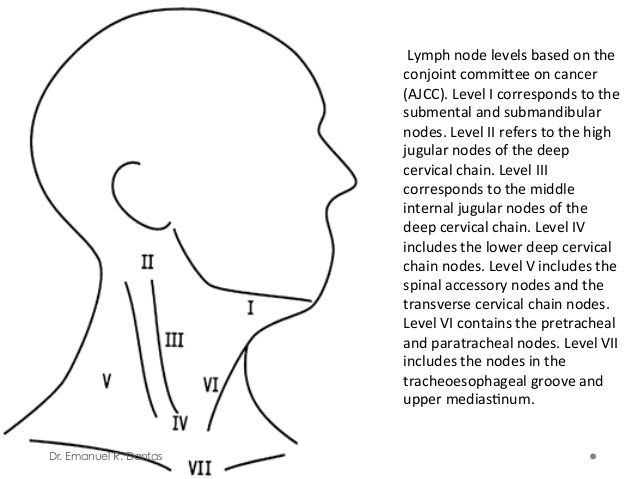 A palpação dos linfonodos cervicais deve ser realizada de maneira sistemática do nível I ao VI de cada lado do pescoço. Pode ser feita com o examinado de frente para o paciente ou por trás dele. Para facilitar o exame, o examinador deverá colocar uma mão sobre a cabeça do paciente para dirigir a sua posição, possibilitando que os tecidos não fiquem tensos, enquanto a outra mão espalmada, com movimentos circulares, faz a palpação dos linfonodos propriamente ditos. No exame do pescoço, também são avaliados os linfonodos retroauriculares, suboccipitais e supraclaviculares.Nível I: cadeias ganglionares submentonianas e submandibular.Nível II: cadeia júgulo-carotídea altaNível III: cadeia júgulo-carotídea médiaNível IV: cadeia júgulo-carotídea baixaNível V: cadeia acessória e parte da fossa supraclavicularNível VI: cadeia cervical anterior que ocupa a região mediana do osso hioide até a fúrcula esternalNível VII: mediastino superiorNo exame do pescoço, devem ser avaliados ainda os linfonodos retroauriculares e suboccipitais.Inicia-se o exame com o paciente sentado e o examinador posicionado atrás dele. Primeiramente, faz-se a palpação dos linfonodos retroauriculares e suboccipitais. Em seguida, palpa-se os linfonodos do nível V (triângulo posterior do pescoço) e depois fossa supraclavicular. Segue-se, então, para a palpação dos níveis II, III e IV (cadeias júgulo-carotídea alta, média e baixa), ainda com o examinador posicionado atrás do paciente. Para a palpação dessas cadeias, pode ser necessário que o examinador realize movimentos de pinça com a mão, a fim de que alcance as estruturas sob o músculo esternocleiodomastoideo. A palpação do nível I (cadeias submentonianas e submandibulares) pode ser feita com o examinador ao lado do paciente. Para o exame da região submandibular, a mão do examinador deve ser colocada em garra, de forma que o polegar seja posicionado na região do corpo da mandíbula e os demais dedos dirijam-se aos linfonodos submandibulares e à glândula submandibular, que também deverá ser palpada no exame. Para o exame da região submentoniana, o examinador posiciona-se à frente do paciente, com a mão em garra, estando o polegar apoiado na mandíbula. Descrição dos nódulos identificados: localização, dimensão, consistência, coalescência, mobilidade, sensibilidade e estado da pele sobrejacente.Ausculta- Veias jugulares, artérias carótidas comuns, glândula tireoide. sopros sobre a glândula tireoide: pode ocorrer na Doença de Graves sopros sobre a artéria carótida (aterosclerose, irradiação de sopros cardíacos)Medição (perímetro do pescoço): importante em casos de bócios volumosos, edemas do pescoço, hematomas cervicais.Fossas Nasais e Seios Paranasais O paciente deve estar sentado em uma cadeira; o médico, em pé à sua frente, com o fotóforo na cabeça.Materiais necessários: luvas, espelho drontal ou fotóforo, espéculos nasais, espelho de Garcia pequeno, estiletes, pinça jacaré, pinça baioneta, solução anestésica com lidocaína.- Ectoscopia: pirâmide nasal, narinas e vestíbulos desvios da linha média (laterorrinia), sinais inflamatórios externos, luxações do subsepto e deformidades da porção do septo nasal, linhas Dennie-Morgan, batimento das asas do nariz.- Rinoscopia anterior (com espéculo nasal): soalho da fossa nasal, septo nasal, concha nasal inferior, concha nasal média, meato nasal inferior, meato nasal médio sinais de congestão, hipertrofia, degenerações polipoides na concha nasal inferior, deformidades no septo nasal, coloração da mucosa, exsudatos e corpos estranhos, concha nasal média, secreções purulentas ou pólipos nasais no meato médio.- Rinoscopia posterior (exame da rinofaringe por meio de um espelho introduzido pela cavidade bucal; usa-se anestesia tópica para impedir que reflexos nauseosos dificultem o exame; usar o abaixador de língua e pedir para o paciente respirar pausadamente): cavaum, cóana, cauda das conchas nasais, borda posterior do septo nasal, teto do cavum com tecido linfoide adenoideano, tuba auditiva. pólipos, exsudatos ou degenerações da cauda das conchas, massas ou outras lesões.Outros exames mais especializados: microrrinoscopia, nasofriboscopia, avaliações nasais funcionais, rinomanometria computadorizada e rinometria acústica.Cavidade oral e Orofaringe			-Oroscopia: lábios, arcada dentária, língua, assoalho bucal gengivas, permeabilidade dos ductos salivares, mucosas jugais, palatos duro e mole, tonsilas e orofaringeMateriais: fonte de luz, abaixador de língua ou espátula, luvas para palpação nodulações ou abaulamentos, fissuras, úlceras ou rugosidades, irregularidades da superfície labial, abaulamentos nas bochechas, alteração de coloração, fissuras, úlceras ou irregularidades mucosas, estado de conservação e falhas dentárias, cáries e dentes quebrados, traumatismos na mucosa lingual; simetria das lojas tonsilares, exsudatos, inchaços, abaulamentos e ulcerações tonsilares. macroglossia, língua seca, língua saburrosa, língua geográfica, língua pilosa, glossite romboide mediana, língua fissurada, língua careca, aftas, queilite, candidíase, paracoccidioidomicose, tonsilite ou amigdalite bacteriana , faringites, líquen plano, leucoplasia eritoplasias e carcinoma espinocelular.-Palpação da cavidade oral: mucosa labial e jugal, bem como no assoalho da boca; glândulas salivares submandibulares e sublinguais; língua, com destaque para a sua base. abaulamentos e massas na mucosa ou no assoalho da boca; irregularidades na superfície das glândulas salivares, massas, cálculos ou cistos, dor ao toque; endurecimentos na base da língua e neoplasias.Hipofaringe e Laringe-Laringoscopia indireta: Laringoscopia com espelho (paciente sentado com o tronco levemente inclinado para frente e o pescoço ereto; aquecer o espelho em chama para que ele não embace; pedir para o paciente estender a língua para fora e pinça-la com os dedos polegar e indicador envoltos em gaze; posicionar o espelho na orofaringe, empurrando o palato mole, sem tocar a base da língua e na parede posterior da orofaringe. Iluminar a cavidade oral e orofaríngea com uma fonte de luz e visualizar a hipofaringe e a laringe, seguindo a sequência de exame descrita abaixo. Se necessário, usar anestésico tópico para a realização do exame.) ou Laringofibroscopia (fibroscópio rígido – introduzido pela boca, ou flexível- introduzido pela narina), em que as imagens são vistas em um monitor e podem ser gravadas para reavaliações ou comparações posteriores.Primeiramente: base da língua e valéculas, ligamentos glossoepiglóticos e faringoepiglóticos, parede lateral da orofaringe. lesões ulceradas, vegetantes, abaulamentos ou infiltrações no localEm segundo lugar: parede dos seios piriformes e parede posterior da faringe sinais de lesões e abaulamentos locaisEm terceiro lugar: laringe, epiglote, pregas ariepiglóticas e pregas vestibulares movimentação e aspecto da mucosa, coloração e irregularidades, úlceras, vegetações e abaulamentosPor último: pregas vocais, comissura anterior, comissura posterior e aritenoides movimentação das pregas vocais (pedir para o paciente que emita a fonação da vogal “iii...” e da vogal “eee...”, fonação inspiratória para eversão das pregas vocais); cistos de prega vocal e edema de Reinke; alteração da motricidade da musculatura e de sua tonicidade; irregularidade do movimento ondulatório das pregas vocais (fechamento glótico incompleto na vocalização, tensão e hipertonicidade muscular, aumento do volume das pregas vocais por lesões de massa, rigidez mucosa, alterações estruturais das camadas histológicas).Outras provas funcionais: - Inspiração profunda: avaliar função respiratória (abdução de pregas vocais)- Alternar Inspiração (fungar) e fonação do “i”: mobilidade (adução e abdução das pregas vocais)- Fala contínua, canto: apenas para nasolaringoscopia flexível- Deglutição: videoendoscopia da deglutição